Kallelse till digital årsstämma Datum och tid: Måndagen den 22 juni 2020 kl. 18:00 Plats: Digital årsstämma

I rådande tider av coronaviruset rekommenderar styrelsen att samtliga medlemmar deltar digitalt via sin dator/mobiltelefon vid årets stämma. Alternativt lämnar fullmakt till annan person som är ombud och kan delta digitalt (samt har tillgång till Mobilt BankID). Fullmakter ska lämnas till styrelsen senast en vecka innan stämman. Om du inte kan delta digitalt vid stämman finns även möjlighet att poströsta. Om du poströstar, behöver du inte delta digitalt vid årsstämman, men dina röster räknas ändå.ANMÄLAN TILL DIGITAL ÅRSSTÄMMA (SENAST 15 JUNI 2020)E-postadress, personnummer och lägenhetsnummer lämnas till styrelsen genom att fylla i lappen enligt bilaga 2 och lämna till styrelsen senast en vecka före årsstämman Om du ej har möjlighet att delta digitalt kan du poströsta, enligt bilaga 3Vid anmälan till digital årsstämma godkänner ni att er e-postadress blir synlig för andra medlemmar då mötesinbjudan skickas till samtliga e-postadresser.DagordningÖppnande Val av stämmoordförande Godkännande av dagordningen Anmälan av stämmoordförandens val av protokollförare Val av två (2) justerare tillika rösträknare Fråga om stämman blivit stadgeenligt utlyst Fastställande av röstlängd Föredragning av styrelsens årsredovisning Föredragning av revisorns berättelse Beslut om fastställande av resultat- och balansräkning Beslut om resultatdisposition Beslut om ansvarsfrihet för styrelsenBeslut om arvoden åt styrelsen och revisorer för nästkommande verksamhetsår Val av styrelseledamöter och suppleanter Val av revisorer och revisorssuppleant Val av valberedningAv styrelsen till stämman hänskjutna frågor samt av föreningsmedlem anmält ärende AvslutandeVälkomna!Styrelsen i Brf Gråbjörnen 11Bilaga 1: Instruktioner för deltagandeStämman kommer att genomföras via Microsoft Teams. Vid sluten votering kommer Percap att användas som kompletterande verktyg. Ni som anmäler er att närvara digitalt kommer få en inbjudan via e-post med en länk som man klickar på för att delta.FÖRUTSÄTTNINGAR FÖR ATT DELTA DIGITALT PÅ STÄMMAN 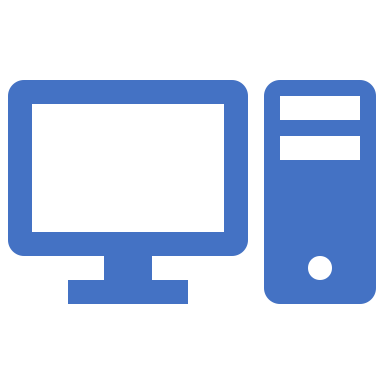 Enhet: dator eller mobiltelefon/surfplattaWebbläsare för dator: Google Chrome, annars Firefox eller EdgeAnslutning via mobiltelefon/surfplatta: ladda ner och installera appen Microsoft Teams på din enhet. Appen finns tillgänglig på App Store (iPhone) och Google Play (Android)Fungerande mikrofon (kamera ej obligatoriskt)FÖRUTSÄTTNINGAR FÖR ATT DELTA VID SLUTEN VOTERING 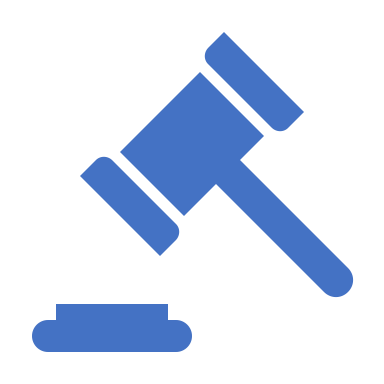 Enhet: Tillgång till mobiltelefon/surfplatta med Android eller iOSApp: Ladda ner appen "Percap" från App Store (iPhone) eller Google Play (Android)Apple: https://apps.apple.com/us/app/percap/id1510243286?ls=1Android: https://play.google.com/store/apps/details?id=se.percap.appLegitimering: Fungerande Mobilt BankID för inloggning i appen Percap (kan vara på en separat enhet, dvs. Mobilt BankID behöver inte finnas på samma enhet man loggar in på). Om man inte har tillgång till Mobilt BankID får man lämna en fullmakt till någon som har Mobilt BankID.Internet: Fungerade internetuppkoppling på enhetenANMÄLAN TILL DIGITAL ÅRSSTÄMMA Anmälan görs genom att anmälan lämnas till styrelsen genom medföljande lapp enligt bilaga 2. Lämna till styrelsen senast en vecka före årsstämman. Om du inte har möjlighet att delta kan du ge ett ombud fullmakt. Fullmakter bör inkomma till styrelsen senast en vecka innan stämman.INSTRUKTIONER FÖR ANSLUTNING VIA MICROSOFT TEAMS Via dator/mobiltelefonKlicka på länken ’Anslut till Microsoft Teams-möte’ i mötesinbjudan (i god tid innan årsstämman öppnar)Tryck på ’Anslut nu’ och ange ditt namn om så krävs Sätt på din mikrofon vid behov genom att trycka på ikonen Telefonkonferens (ringa in till stämman)Ring in till det nummer som finns angivet i mötesinbjudan Ange konferens-ID och #INSTRUKTIONER FÖR INLOGGNING TILL PERCAP VID SLUTEN VOTERING Vid sluten votering loggar du in med Mobilt BankID i appen Percap. Mobilt BankID behöver inte finnas på samma enhet som du loggar in. Ni kommer sedan följa flödet nedan under omröstningen.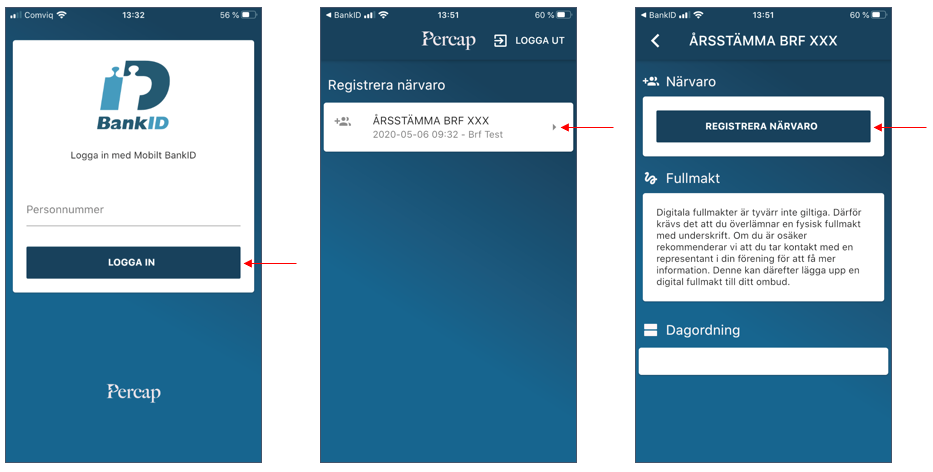 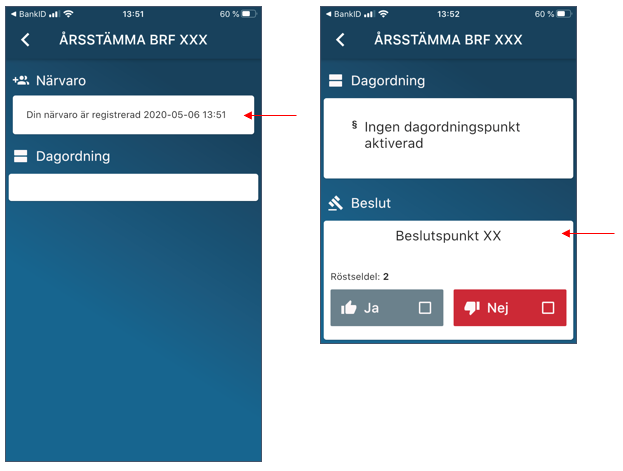 Hur gör jag för att se jag mötet i Percap?   Det är stämmoordförande som administrerar ditt möte och som ger dig tillgång till ett möte. När du loggar in i Percap så ser du alla möten som du är kopplad till. Du kan se pågående möten, möten där du kan registrera närvaro, kommande möten och avslutade möten. Du kommer enbart att vara kopplad till ett möte om stämman beslutar om sluten votering.Hur registrerar jag närvaro på ett möte i Percap? När det är beslutat om sluten votering kommer stämmoordförande att publicera mötet och öppna närvaroregistreringen till mötet. Du kan då se mötet under rubriken Registrera närvaro. Klicka på mötet och inne på mötet klickar du på knappen Registrera Närvaro. Knappen byts ut mot en bekräftelse på att din närvaro är registrerad Hur registrerar jag närvaro på ett pågående möte i Percap?   Om mötet som du ska vara med på står under rubriken pågående så har mötet öppnat och röstlängden har fastställts. Det betyder att för att du ska vara med behöver de personer som registrerat närvaro på mötet ta ett beslut om att släppa in dig på mötet. Klicka på mötet som du vill vara med på och klicka på knappen Begär insläpp. De ansvariga för mötet kommer se din begäran och du får vänta tills beslut tagits på om du släpps in eller ej.  Hur röstar jag?   När mötet är öppnat så kan du vara med och rösta. Under rubriken Beslut kommer det beslut som är aktuellt att rösta på visas då stämmoordförande öppnar omröstningen. Rösta enligt anvisningarna på skärmen och vänta sedan tills stämmoordförande stänger omröstningen. Din röst registreras då i systemet och du kan se resultatet av omröstningen.  Hur ser jag resultat av en omröstning? Klicka in på mötet. Under rubriken Beslut kan du se de omröstningar som gjorts under mötet och deras resultat. Omröstningarna och resultaten av dem kan även ses efter det att mötet är avslutat.  
ORDNINGSREGLER UNDER STÄMMAN 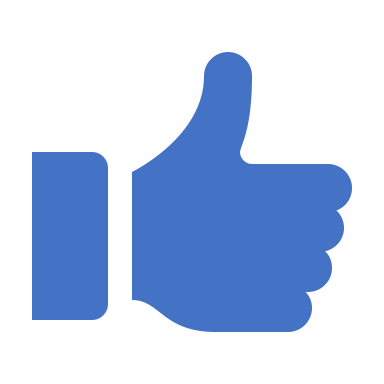 För att stämman ska genomföras så smidigt som möjligt behöver alla som deltar digitalt förhålla sig till några gemensamma ordningsregler. Anslut till stämman genom Microsoft Teams i god tid innan stämman öppnar för att testa att tekniken fungerarHa din mikrofon avstängd under stämman, sätt bara på den när du ska prata (för att undvika onödigt bakgrundsljud som kan störa under stämman)Ställ frågor och begär ordet via chattfunktionen i Microsoft TeamsBilaga 2: Anmälan till årsstämma Var god lämna denna lapp till styrelsen senast den 15 juni 2020 om du vill delta digitalt. 
Lägenhetsnummer:
Medlem 1Namn:E-postadress:Personummer:
Medlem 2Namn:E-postadress:Personummer: